Сумська міська радаVІІІ СКЛИКАННЯ        СЕСІЯРІШЕННЯвід                  2021 року №      -МРм. СумиРозглянувши звернення громадянки, відповідно до статті 12, частини третьої статті 20, частини сьомої статті 118 Земельного кодексу України, статті 50 Закону України «Про землеустрій», частини четвертої статті 15 Закону України «Про доступ до публічної інформації», рішення Сумської міської ради від 24.04.2019  № 4989-МР «Про добровільне приєднання територіальних громад сіл Піщане, Верхнє Піщане, Загірське, Трохименкове, Житейське, Кирияківщина Піщанської сільської ради Ковпаківського району м. Суми до територіальної громади міста Суми Сумської міської ради», враховуючи рекомендації постійної комісії з питань архітектури, містобудування, регулювання земельних відносин, природокористування та екології Сумської міської ради (протокол від  28.10.2021 № 39), керуючись пунктом 34 частини першої статті 26 Закону України «Про місцеве самоврядування в Україні», Сумська міська рада ВИРІШИЛА:Відмовити Шмат Аллі Володимирівні в наданні дозволу на розроблення проекту землеустрою щодо відведення земельної ділянки у власність, орієнтовною площею 2,0 га, для ведення особистого селянського господарства, розташованої за межами населених пунктів, на території Сумської міської територіальної громади (Піщанський старостинський округ), у зв’язку з невідповідністю місця розташування об’єкта вимогам законів, прийнятих відповідно до них нормативно-правових актів, а саме:невідповідністю вимогам частини третьої статті 20 Земельного кодексу України, якою визначено, що категорія земель та вид цільового призначення земельної ділянки визначаються в межах відповідного виду функціонального призначення території, передбаченого затвердженим комплексним планом просторового розвитку території територіальної громади або генеральним планом населеного пункту, у зв’язку з відсутністю таких планів.Сумський міський голова                                                            О.М. ЛисенкоВиконавець: Клименко Ю.М.Ініціатор розгляду питання –– постійна комісія з питань архітектури, містобудування, регулювання земельних відносин, природокористування та екології Сумської міської ради Проєкт рішення підготовлено департаментом забезпечення ресурсних платежів Сумської міської радиДоповідач – Клименко Ю.М.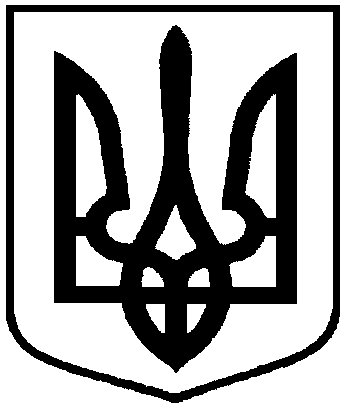 Проєктоприлюднено «__»_________2021 р.Про відмову Шмат Аллі Володимирівні в наданні дозволу на розроблення проекту землеустрою щодо відведення земельної ділянки у власність, розташованої за межами населених пунктів, на території Сумської міської територіальної громади (Піщанський старостинський округ), орієнтовною площею 2,0 га